6. temats                                          Akmens laikmeta vidējais periods – mezolīts                             PDL 6.1.Iezīmē kartē mezolīta perioda nozīmīgākās apmetnes!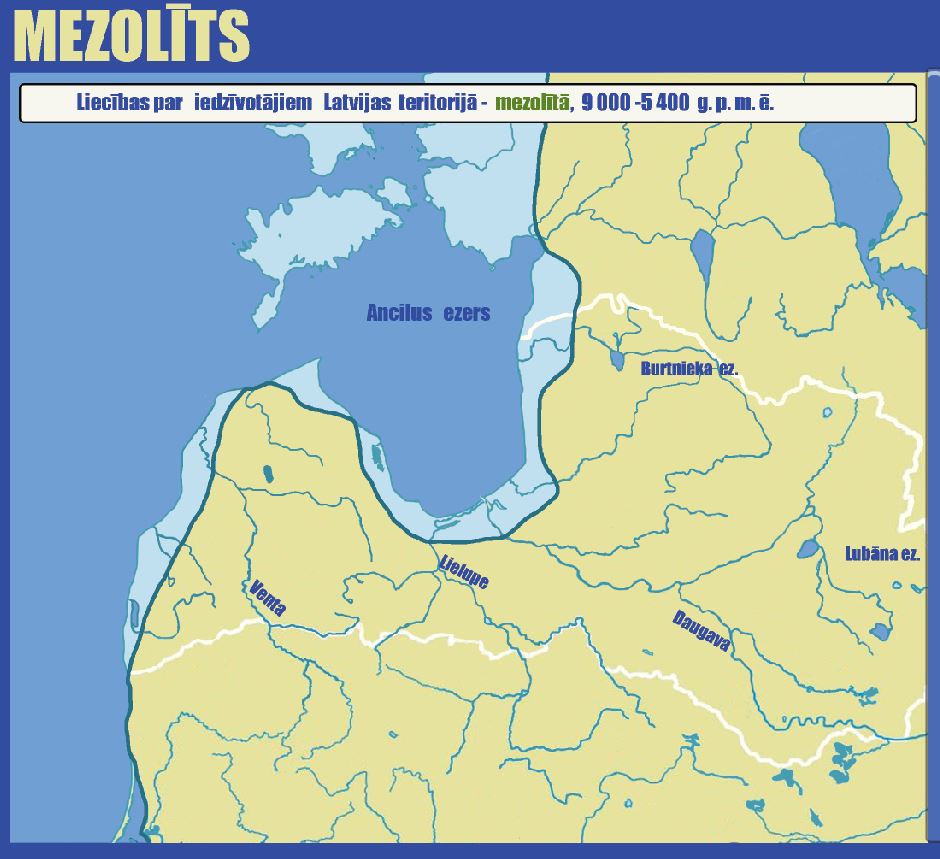 Kādās vietās cilvēki izvēlējās dzīvot? Kāpēc?______________________________________________________________________________________________________________________________________________________________________________________Kādi ir Latvijas teritorijā atrastie mezolīta perioda  mītņu veidi? Uzzīmē!No kādiem materiāliem mītnes tika  veidotas?Kādi bija mezolīta perioda cilvēku nodarbošanās veidi?Ko lietoja uzturā mezolīta laika cilvēki? Pamato - kāpēc?Atpazīsti mezolīta perioda rīkus!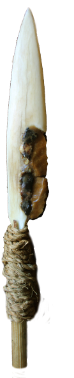 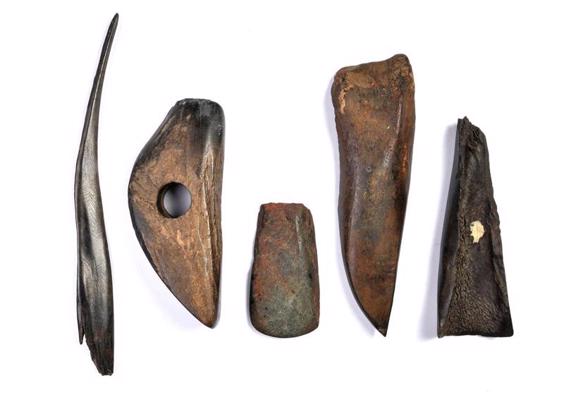 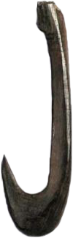                                 A        B         C       D       E       F      G                        LNVM R. Kaniņa foto;  A.Tomsona foto un rekonstrukcijaKādas ir mezolīta laika apbedījumu tradīcijas?             _________________________________________________________________________________                _________________________________________________________________________________Uzraksti apgalvojumus  par  mezolīta  laika iedzīvotāju pasaules uzskatiem?Mītņu materiāliMezolīta mītnes izskats________________________________________________________________________________________________________________________________________________________________________________Nr.Nodarbošanās veidiBarības veidsPamatojumsIerakstiburtus!Mezolīta rīkiraga cirviskaula dunciskaula bulta ar krama  daļāmakmens kaltszvejas  makšķerāķiskaltskaula ledus cirtnisNr.                                                        Pasaules uzskati1.2.3.